EMNE FOR PRØVEFORELESNINGPhD-kandidatFødt (dag/mnd/år)har         (dag/mnd/år) innlevert følgende PhD-avhandling til bedømmelse:Tittel:	     har         (dag/mnd/år) innlevert følgende PhD-avhandling til bedømmelse:Tittel:	     Avhandlingen er godkjent for forsvar av bedømmelseskomiteen.(Vedlagt komiteens innstilling, jfr. §12 i PhD-forskriften)_____________________	_________________________________________________	dato	administratorAvhandlingen er godkjent for forsvar av bedømmelseskomiteen.(Vedlagt komiteens innstilling, jfr. §12 i PhD-forskriften)_____________________	_________________________________________________	dato	administratorEmne for prøveforelesning:Emne for prøveforelesning:Dato:	     Sted:	     Prøveforelesning:	kl.      Disputas:	kl.      	___________________________________________________	administratorDato:	     Sted:	     Prøveforelesning:	kl.      Disputas:	kl.      	___________________________________________________	administrator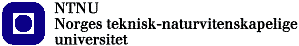 